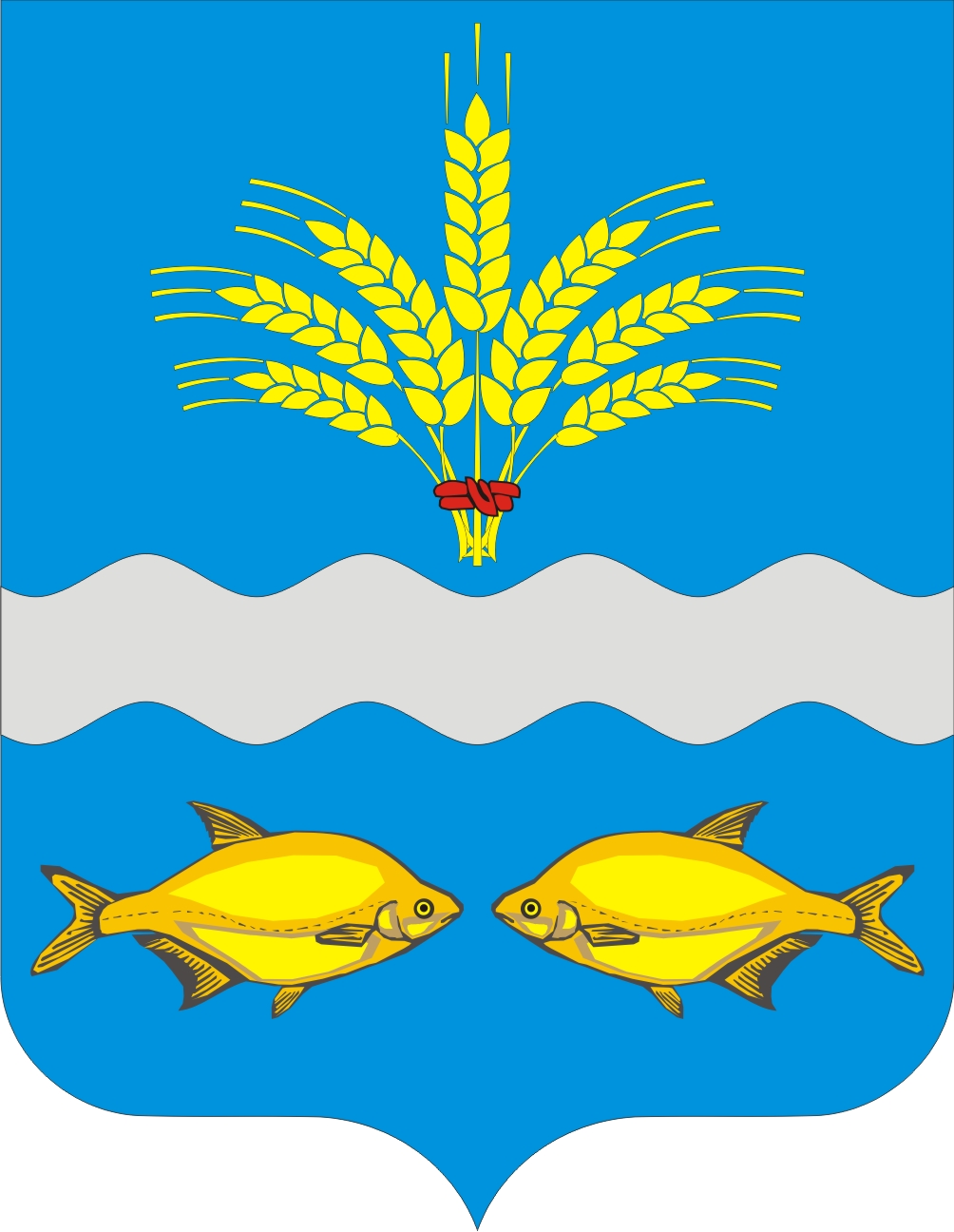 МЕСТНОЕ САМОУПРАВЛЕНИЕАДМИНИСТРАЦИЯ CИНЯВСКОГО СЕЛЬСКОГО ПОСЕЛЕНИЯНЕКЛИНОВСКИЙ РАЙОН РОСТОВСКАЯ ОБЛАСТЬРАСПОРЯЖЕНИЕс. Синявское   «31» января 2024 г.                                                                                               № 3 О внесении изменений в Распоряжение Администрации Синявского сельского поселения № 84 от 29.12.2021г. «Об утверждении Порядка санкционирования оплаты денежных обязательств получателей средств бюджета Синявского сельского поселения Неклиновского района и оплаты денежных обязательств, подлежащих исполнению за счет бюджетных ассигнований по источникам финансирования дефицита бюджета Синявского сельского поселения Неклиновского района»В соответствии с пунктами 1, 2, абзацем третьим пункта 5 статьи 219 и частью второй статьи 219.2 Бюджетного кодекса Российской Федерации приказываю: 1. Внести в приложение к распоряжению Администрации Синявского сельского поселения № 84 от 29.12.2021г. «Об утверждении Порядка санкционирования оплаты денежных обязательств получателей средств бюджета Синявского сельского поселения Неклиновского района и оплаты денежных обязательств, подлежащих исполнению за счет бюджетных ассигнований по источникам финансирования дефицита бюджета Синявского сельского поселения Неклиновского района» изменения, изложив его в редакции, согласно приложению к настоящему распоряжению.2. Начальнику отдела экономики и финансов направить настоящее распоряжение Отделу № 15 Управления Федерального казначейства по Ростовской области.3.Настоящее распоряжение вступает в силу с момента его подписания и применяется к правоотношениям, возникшим с 1 января 2024г.  4.  Контроль за исполнением настоящего распоряжения оставляю за собой.Глава АдминистрацииСинявского сельского поселения				           	С.А.ШведовПриложение к распоряжениюАдминистрации Синявскогосельского поселенияот 31 января.2024 № 3«Приложение к распоряжениюАдминистрации Синявскогосельского поселенияот 29.12.2021 № 84ПОРЯДОКсанкционирования оплаты денежных обязательствполучателей средств бюджета Синявского сельского поселения Неклиновского района и оплаты денежных обязательств, подлежащих исполнению за счет бюджетных ассигнований по источникам финансирования дефицита бюджета Синявского сельского поселения Неклиновского района1. Настоящий Порядок устанавливает порядок санкционирования территориальным отделом Управления Федерального казначейства по Ростовской области (далее – Отдел) оплаты за счет средств бюджета Синявского сельского поселения Неклиновского района денежных обязательств получателей средств бюджета Синявского сельского поселения Неклиновского района и оплаты денежных обязательств, подлежащих исполнению за счет бюджетных ассигнований по источникам финансирования дефицита бюджета Синявского сельского поселения Неклиновского района.2. Для оплаты денежных обязательств получатель средств бюджета Синявского сельского поселения Неклиновского района (администратор источников финансирования дефицита бюджета Синявского сельского поселения Неклиновского района) представляет в Отдел распоряжение о совершении казначейского платежа (заявка на кассовый расход (ф. 0531801); заявка на кассовый расход (сокращенная) (ф. 0531851); заявка на получение наличных денег (ф. 0531802); заявка на получение денежных средств, перечисляемых на карту (ф. 0531243); сводная заявка на кассовый расход (для оплаты налогов) (ф. 0531860))   в соответствии с порядком казначейского обслуживания, утвержденным приказом Федерального казначейства от 14.05.2020 №21н «О Порядке казначейского обслуживания» (далее - Распоряжение, порядок казначейского обслуживания).3. Отдел проверяет Распоряжение на наличие в нем реквизитов и показателей, предусмотренных пунктом 4 настоящего Порядка (с учетом положений пункта 5 настоящего Порядка), на соответствие требованиям, установленным пунктами 6, 7, 9, 10 настоящего Порядка:                                      не позднее рабочего дня, следующего за днем представления получателем средств бюджета Синявского сельского поселения Неклиновского района (администратором источников финансирования дефицита бюджета Синявского сельского поселения Неклиновского района) Распоряжения в Отдел;          4. Распоряжение проверяется на наличие в нем следующих реквизитов и показателей: 1) подписей, соответствующих имеющимся образцам, представленным получателем средств бюджета Синявского сельского поселения Неклиновского района (администратором источников финансирования дефицита бюджета Синявского сельского поселения Неклиновского района) для открытия соответствующего лицевого счета в порядке, установленным Федеральным казначейством (за исключением Распоряжения, сформированного и подписанного в единой информационной системе в сфере закупок руководителем или уполномоченным им на то лицом с правом первой 4 подписи и главным бухгалтером или уполномоченным им на то лицом (руководителем организации, осуществляющей полномочие по ведению бюджетного учета), с учетом сроков оплаты товаров, работ, услуг, установленных законодательством Российской Федерации о контрактной системе в сфере закупок товаров, работ, услуг для обеспечения государственных и муниципальных нужд; 2) уникального кода получателя средств бюджета Синявского сельского поселения Неклиновского района по реестру участников бюджетного процесса, а также юридических лиц, не являющихся участниками бюджетного процесса, порядок формирования и ведения которого устанавливается Министерством финансов Российской Федерации (далее - код участника бюджетного процесса по Сводному реестру), и номера соответствующего лицевого счета;3) кодов классификации расходов бюджета Синявского сельского поселения Неклиновского района (классификации источников финансирования дефицитов бюджета Синявского сельского поселения Неклиновского района), по которым необходимо произвести перечисление, уникального кода объекта капитального строительства или объекта недвижимости, отраженного на лицевом счете получателя средств бюджета Синявского сельского поселения Неклиновского района), доведенных до Отдела в соответствии с порядком составления и ведения сводной бюджетной росписи бюджета Синявского сельского поселения Неклиновского района (далее - Порядок составления и ведения сводной бюджетной росписи бюджета Синявского сельского поселения Неклиновского района), в случае оплаты денежных обязательств, связанных с осуществлением капитальных вложений в объекты капитального строительства или объекты недвижимого имущества, а также текстового назначения платежа;4) суммы перечисления и кода валюты в соответствии с Общероссийским классификатором валют, в которой он должен быть произведен;                                          5) суммы перечисления в валюте Российской Федерации, в рублевом эквиваленте, исчисленном на дату оформления Распоряжения;                                6) вида средств (средства бюджета Синявского сельского поселения Неклиновского района);                                                                                                      7) наименования, банковских реквизитов, идентификационного номера налогоплательщика (ИНН) и кода причины постановки на учет (КПП) (при наличии) получателя денежных средств в Распоряжении;                                                                8) номера учтенного в Отделе бюджетного обязательства и номера денежного обязательства получателя средств бюджета Синявского сельского поселения Синявского сельского поселения Неклиновского района (при наличии);                                                                                                                                         9) номера и серии чека;                                                                                                                10)  фамилии, имени и отчества получателя средств по чеку;                                    11) данных документов, удостоверяющих личность получателя средств по чеку;                                                                                                                                            12) данных для осуществления налоговых и иных обязательных платежей в бюджеты бюджетной системы Российской Федерации, предусмотренных правилами указания информации в реквизитах распоряжений о переводе денежных средств в уплату платежей в бюджетную систему Российской Федерации;13) реквизитов (номер, дата) документов (договора, муниципального контракта, соглашения) (при наличии), на основании которых возникают бюджетные обязательства получателей средств бюджета Синявского сельского поселения Неклиновского района, и документов, подтверждающих возникновение денежных обязательств получателей средств бюджета Синявского сельского поселения Неклиновского района, предоставляемых получателями средств бюджета Синявского сельского поселения Неклиновского района при постановке на учет бюджетных и денежных обязательств в соответствии с порядком учета Отделом бюджетных и денежных обязательств получателей средств бюджета Синявского сельского поселения Неклиновского района, установленным Администрацией Синявского сельского поселения (далее - порядок учета обязательств);14) реквизитов (тип, номер, дата) документа, подтверждающего возникновение денежного обязательства при поставке товаров (накладная и (или) акт приемки - передачи и (или) счет-фактура), выполнении работ, оказании услуг (акт выполненных работ (оказанных услуг) и (или) счет и (или) счет-фактура), номер и дата исполнительного документа (исполнительный лист, судебный приказ), иных документов, подтверждающих возникновение соответствующих денежных обязательств (далее - документы, подтверждающие возникновение денежных обязательств), за исключением реквизитов документов, подтверждающих возникновение денежных обязательств в случае осуществления авансовых платежей в соответствии с условиями договора (муниципального контракта), внесения арендной платы по договору (муниципальному)контракту), если условиями таких договоров (муниципальных контрактов) не предусмотрено предоставление документов для оплаты денежных обязательств при осуществлении авансовых платежей (внесении арендной платы);                                                                                                                         15) кода источника поступлений целевых средств в случае санкционирования расходов, источником финансового обеспечения которых являются целевые средства при казначейском сопровождении.5. Требования подпункта 13 пункта 4 настоящего Порядка не применяются в отношении Распоряжения при оплате товаров, выполнении работ, оказании услуг в случаях, когда заключение договора (государственного (муниципального) контракта) на поставку товаров, выполнение работ, оказание услуг для муниципальных нужд (далее - договор (муниципальный контракт) законодательством Российской Федерации не предусмотрено. В одном Распоряжении может содержаться несколько сумм перечислений по разным кодам классификации расходов бюджета Синявского сельского поселения Неклиновского района (классификации источников финансирования дефицитов бюджета Синявского сельского поселения Неклиновского района) в рамках одного денежного обязательства получателя средств бюджета Синявского сельского поселения Неклиновского района (администратора источников финансирования дефицита бюджета Синявского сельского поселения Неклиновского района).6. При санкционировании оплаты денежных обязательств по расходам (за исключением расходов по публичным нормативным обязательствам) осуществляется проверка Распоряжения по следующим направлениям:1) соответствие указанных в Распоряжении кодов классификации расходов бюджета Синявского сельского поселения Неклиновского района кодам бюджетной классификации Российской Федерации, действующим в текущем финансовом году на момент представления Распоряжения;2) соответствие содержания операции, исходя из денежного обязательства, содержанию текста назначения платежа, указанному в Распоряжении;3) соответствие указанных в Распоряжении кодов видов расходов классификации расходов бюджета Синявского сельского поселения Неклиновского района текстовому назначению платежа, исходя из содержания текста назначения платежа, в соответствии с порядком применения кодов бюджетной классификации Российской Федерации, определенным Министерством финансов Российской Федерации (далее - порядок применения бюджетной классификации);4) непревышение сумм в Распоряжении остатков неисполненных бюджетных обязательств, лимитов бюджетных обязательств и предельных объемов финансирования, учтенных на соответствующем лицевом счете, в том числе по уникальным кодам объектов капитального строительства или объектов недвижимого имущества;5) соответствие наименования, ИНН, КПП (при наличии), банковских реквизитов получателя денежных средств, указанных в Распоряжении, наименованию, ИНН, КПП (при наличии), банковским реквизитам получателя денежных средств, указанным в бюджетном обязательстве;6) соответствие реквизитов Распоряжения требованиям бюджетного законодательства Российской Федерации о перечислении средств бюджета Синявского сельского поселения Неклиновского района на соответствующие казначейские счета;7) идентичность кода участника бюджетного процесса по Сводному реестру по денежному обязательству и платежу;8) идентичность кода (кодов) классификации расходов бюджета Синявского сельского поселения Неклиновского района по денежному обязательству и платежу;9) идентичность кода валюты, в которой принято денежное обязательство, и кода валюты, в которой должен быть осуществлен платеж по Распоряжению;10) непревышение суммы Распоряжения над суммой неисполненного денежного обязательства, рассчитанной как разница суммы денежного обязательства (в случае исполнения денежного обязательства многократно - с учетом ранее произведенных перечислений по данному денежному обязательству) и суммы ранее произведенного в рамках соответствующего бюджетного обязательства авансового платежа, по которому не подтверждена поставка товара (выполнение работ, оказание услуг);11) непревышение размера авансового платежа, указанного в Распоряжении, над суммой авансового платежа по бюджетному обязательству с учетом ранее осуществленных авансовых платежей;12) соответствие уникального номера реестровой записи в определенном законодательством Российской Федерации о контрактной системе в сфере закупок товаров, работ, услуг для обеспечения государственных и муниципальных нужд реестре контрактов, заключенных заказчиками, или реестре контрактов, содержащих сведения, составляющие государственную тайну (далее соответственно - реестр контрактов, реестр контрактов, содержащих государственную тайну), договору (муниципальному контракту), подлежащему включению в реестр контрактов или реестр контрактов, составляющих государственную тайну, указанных в Распоряжении.Проверка, установленная настоящим подпунктом, не производится при представлении Распоряжения для осуществления первого авансового платежа по договору (муниципальному контракту), содержащему сведения, составляющие государственную тайну;13) непревышение указанной в Распоряжении суммы авансового платежа с учетом сумм ранее произведенных авансовых платежей по соответствующему бюджетному обязательству над предельным размером авансового платежа, установленным федеральным законом и нормативными правовыми актами Администрации Синявского сельского поселения Неклиновского района;14) неопережение графика внесения арендной платы по бюджетному обязательству, в случае представления Распоряжения для оплаты денежных обязательств по договору аренды;15) наличие на официальном сайте в сети Интернет www.bus.gov.ru , на котором подлежит размещению информация о государственных (муниципальных) учреждениях, муниципального задания на оказание муниципальных услуг (выполнение работ), в случае представления Распоряжения при перечислении субсидии на финансовое обеспечение выполнения муниципального задания.7. В случае если Распоряжение представляется для оплаты денежного обязательства, сформированного Отделом в соответствии с порядком учета обязательств, получатель средств бюджета Синявского сельского поселения Неклиновского района представляет в Отдел вместе с Распоряжением указанный в нем документ, подтверждающий возникновение денежного обязательства, за исключением документов, содержащих сведения, составляющие государственную и иную охраняемую законом тайну.При санкционировании оплаты денежных обязательств в случае, установленном настоящим пунктом, дополнительно к направлениям проверки, установленным пунктом 6 настоящего Порядка, осуществляется проверка равенства сумм Распоряжения сумме соответствующего денежного обязательства.8. Требования, установленные пунктом 7 настоящего Порядка, не распространяются на санкционирование оплаты денежных обязательств за счет средств, связанных с:выплатами физическим лицам по группе видов расходов 100 «Расходы на выплаты персоналу в целях обеспечения выполнения функций государственными (муниципальными) органами, казенными учреждениями, органами управления государственными внебюджетными фондами»;перечисление межбюджетных трансфертов по группе видов расходов 540 «Иные межбюджетные трансферты»;социальными выплатами, денежными компенсациями физическим лицам;оплатой налогов и сборов, уплате штрафов, пеней за несвоевременную уплату налогов и сборов. 8.1 Для подтверждения денежного обязательства, возникшего по бюджетному обязательству, обусловленному договором (муниципальным контрактом), предусматривающим обязанность получателя средств бюджета - муниципального заказчика по перечислению суммы неустойки (штрафа, пеней) за нарушение законодательства Российской Федерации о контрактной системе в сфере закупок товаров, работ, услуг для обеспечения государственных и муниципальных нужд в доход бюджета, получатель средств бюджета представляет в Отдел по месту обслуживания, в том числе с использованием единой информационной системы в сфере закупок, не позднее представления Распоряжения на оплату денежного обязательства по договору (муниципальному контракту) Распоряжение на перечисление в доход бюджета суммы неустойки (штрафа, пеней) по данному договору (муниципальному контракту).9. При санкционировании оплаты денежных обязательств по расходам по публичным нормативным обязательствам осуществляется проверка Распоряжения по следующим направлениям:1) соответствие указанных в Распоряжении кодов классификации расходов бюджета Синявского сельского поселения Неклиновского района кодам бюджетной классификации Российской Федерации, действующим в текущем финансовом году на момент представления Распоряжения;                                                        2) соответствие указанных в Распоряжении кодов видов расходов классификации расходов бюджета Синявского сельского поселения  Неклиновского района текстовому назначению платежа, исходя из содержания текста назначения платежа, в соответствии с порядком применения бюджетной классификации;3) непревышение сумм, указанных в Распоряжении, над остатками соответствующих бюджетных ассигнований, учтенных на лицевом счете получателя бюджетных средств.10. При санкционировании оплаты денежных обязательств по перечислениям по источникам финансирования дефицита бюджета Синявского сельского поселения Неклиновского района осуществляется проверка Распоряжения по следующим направлениям:1) соответствие указанных в Распоряжении кодов классификации источников финансирования дефицита бюджета Синявского сельского поселения Неклиновского района кодам бюджетной классификации Российской Федерации, действующим в текущем финансовом году на момент представления Распоряжения;2) соответствие указанных в Распоряжении кодов аналитической группы вида источника финансирования дефицита бюджета текстовому назначению платежа, исходя из содержания текста назначения платежа, в соответствии с порядком применения бюджетной классификации;3) непревышение сумм, указанных в Распоряжении, остаткам соответствующих бюджетных ассигнований, учтенных на лицевом счете администратора источников внутреннего финансирования дефицита бюджета Синявского сельского поселения Неклиновского района.10.1. При санкционировании оплаты денежных обязательств по договорам (муниципальным контрактам), подлежащим включению в реестр контрактов, на основании Распоряжений, сформированных в единой информационной системе в сфере закупок, осуществляется проверка по направлениям, предусмотренным: подпунктами 2 - 15 пункта 4, подпунктами 1 - 3, 5 - 14 пункта 6 настоящего Порядка - с использованием единой информационной системы в сфере закупок; подпунктом 4 пункта 6 настоящего Порядка - с использованием Автоматизированной системы Федерального казначейства после поступления в указанную систему Распоряжения по результатам положительных проверок, предусмотренных абзацем вторым настоящего пункта. В случае возникновения денежного обязательства на основании документов оснований, предусмотренных пунктом 2 графы 2 Перечня, проверка, предусмотренная подпунктом 3 пункта 6 настоящего Порядка, осуществляется исходя из кода вида расходов классификации расходов бюджета, указанного в денежном обязательстве.11.  В случае если информация, указанная в Распоряжении, или его форма не соответствуют требованиям, установленным пунктами 3, 4, подпунктами 1 - 12, пункта 6, пунктами 7, 9 и 10 настоящего Порядка, Отдел не позднее сроков, установленных пунктом 3 настоящего Порядка, направляет получателю средств бюджета Синявского сельского поселения Неклиновского района уведомление в электронной форме, содержащее информацию, позволяющую идентифицировать Распоряжение, не принятое к исполнению, а также содержащее дату и причину отказа, согласно правилам организации и функционирования системы казначейских платежей.При установлении Отделом нарушений получателем средств бюджета  Синявского сельского поселения Неклиновского района условий, установленных подпунктами 13 и (или) 14 пункта 6 настоящего Порядка, Отдел не позднее двух рабочих дней после отражения операций, вызвавших указанные нарушения, на соответствующем лицевом счете доводит информацию о данных нарушениях до получателя средств бюджета  Синявского сельского поселения Неклиновского района путем направления Уведомления о нарушении установленных предельных размеров авансового платежа по форме согласно приложению N 1 (код формы по КФД 0504713), и (или) Уведомления о нарушении сроков внесения и размеров арендной платы по форме согласно приложению N 2 (код формы по КФД 0504714) к Порядку санкционирования оплаты денежных обязательств получателей средств федерального бюджета и оплаты денежных обязательств, подлежащих исполнению за счет бюджетных ассигнований по источникам финансирования дефицита федерального бюджета, утвержденных приказом Министерства финансов Российской Федерации от 30.10.2020 № 257н, а также обеспечивает доведение указанной информации до главного распорядителя (распорядителя) средств бюджета  Синявского сельского поселения Неклиновского района, в ведении которого находится допустивший нарушение получатель средств бюджета Синявского сельского поселения Неклиновского района, не позднее десяти рабочих дней после отражения операций, вызвавших указанные нарушения, на соответствующем лицевом счете.При санкционировании оплаты денежных обязательств в соответствии с пунктом 10.1 настоящего Порядка, уведомления, предусмотренные абзацем первым настоящего пункта, направляются получателю средств бюджета с использованием единой информационной системы в сфере закупок.12. При положительном результате проверки в соответствии с требованиями, установленными настоящим Порядком, в Распоряжении, представленном на бумажном носителе, Отделом проставляется отметка, подтверждающая санкционирование оплаты денежных обязательств получателя средств бюджета Синявского сельского поселения Неклиновского района (администратора источников финансирования дефицита бюджета Синявского сельского поселения Неклиновского района) с указанием даты, подписи, расшифровки подписи, содержащей фамилию, инициалы ответственного исполнителя Отдела, и Распоряжение принимается к исполнению.13. Представление и хранение Распоряжения для санкционирования оплаты денежных обязательств получателей средств бюджета Синявского сельского поселения Неклиновского района (администраторов источников финансирования дефицита бюджета Синявского сельского поселения Неклиновского района), содержащего сведения, составляющие государственную тайну, осуществляется в соответствии с настоящим Порядком с соблюдением норм законодательства Российской Федерации о защите государственной тайны.»